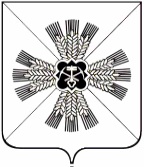 КЕМЕРОВСКАЯ ОБЛАСТЬАДМИНИСТРАЦИЯПРОМЫШЛЕННОВСКОГО МУНИЦИПАЛЬНОГО ОКРУГАПОСТАНОВЛЕНИЕот «17» апреля 2024 г. № 392-Ппгт. ПромышленнаяОб итогах реализации в 2023 году муниципальной  программы  «Кадры в Промышленновском муниципальном округе» на 2018-2026 годыЗаслушав и обсудив на коллегии администрации Промышленновского муниципального округа информацию и.о. заместителя главы Промышленновского муниципального округа А.П. Безрукову об итогах реализации в 2023 году муниципальной программы «Кадры в Промышленновском муниципальном округе» на 2018 - 2026 годы (далее – программа):1. Принять к сведению информацию об исполнении программы.2. Директору программы обеспечить выполнение мероприятий и индикаторов муниципальной программы «Кадры в Промышленновском муниципальном округе» на 2018 - 2026 годы.3. Настоящее постановление подлежит размещению на официальном сайте администрации Промышленновского муниципального округа в сети Интернет.4. Контроль за исполнением настоящего постановления возложить на           и.о. заместителя главы Промышленновского муниципального округа                    А.П. Безрукову.5.       Настоящее постановление  вступает в силу со дня подписания.                                   ГлаваПромышленновского муниципального округа                             С.А. ФедарюкИсп. Л.Н. ЖдановаТел. 71917Приложение № 6к Порядку разработки, реализации и оценкеэффективности муниципальных программ,реализуемых за счет средств местного бюджетаОтчетоб объеме финансовых ресурсов программымуниципальной программы «Кадры в Промышленновском муниципальном округе»на 2018-2026 годы за 2023 годДиректор программы:       И.о. заместителя главыПромышленновского муниципального округа                                           А.П. БезруковаИсполнитель:Главный специалист администрации Промышленновскогомуниципального округателефон: 7-19-17                                                                                        Л.Н. ЖдановаСогласовано:                                                                                            И.А. ОвсянниковаПриложение № 7к Порядку разработки, реализации и оценкеэффективности муниципальных программ,реализуемых за счет средств местного бюджетаОтчето достижении значений целевых показателей (индикаторов)муниципальной программы «Кадры в Промышленновском муниципальном округе»на 2018-2026 годы за 2023 годДиректор программы:                И.о. заместителя главыПромышленновского муниципального округа                                           А.П. Безрукова Исполнитель:Главный специалист администрации  Промышленновского муниципального округателефон: 7-19-17                                                                                          Л.Н. ЖдановаПояснительная записка к отчету о реализации муниципальной программы «Кадры в Промышленновском муниципальном округе на 2018 – 2026 годы» за 2023 годМуниципальная программа «Кадры в Промышленновском муниципальном округе» на 2018 – 2026 годы (далее – муниципальная программа) утверждена постановлением администрации Промышленновского муниципального округа        от 09.11.2017 № 1270-П (в редакции постановлений от 29.10.2018 № 1238-П,           от 29.12.2018  № 1543-П, от 08.05.2019 № 564-П, от 05.09.2019 № 1059-П,                от 21.10.2019 № 1279-П, от 30.12.2019 № 1626-П, от 12.10.2020 № 1610-П,               от 30.12.2020 № 2138-П, от 08.11.2021 № 1825-П, от 30.12.2021 № 2079-П,               от 10.10.2022 № 1335-П, от 08.11.2022 № 1417-П, от 30.12.2022 № 1745-П, от 07.11.2023 № 1261-П, от 29.12.2023 № 1502-П).На реализацию муниципальной программы в 2023 году с учетом уточненного плана предусмотрено 190,10 тыс. рублей, использовано 190,10 тыс. рублей, исполнение на 100,0 %.Муниципальная программа включает в себя 5 мероприятий, которые финансируются из местного бюджета.Мероприятие: «Единовременная денежная выплата (подъемные) молодым специалистам, приступившим к работе на основе  трехстороннего договора». Запланировано бюджетных средств – 115,0 тыс. рублей, использовано в сумме – 115,0 тыс. рублей, исполнено на 100 %.  Индикатор программы по данному мероприятию: план – 6 человек, факт – 11 человек.Мероприятие: «Повышение квалификации специалистов органов местного самоуправления  Промышленновского муниципального округа».Запланировано бюджетных средств – 75,1 тыс. рублей, и использовано в сумме  – 75,1 тыс. рублей, исполнено на 100 %. Индикатор программы по данному мероприятию: план – 10 человек, факт – 16 человек (Увеличение фактического значения индикатора программы связано с производственной необходимостью сотрудникам пройти обучение).Мероприятие: «Стажировка выпускников образовательных организаций      в целях приобретения ими опыта работы в рамках мероприятий по содействию занятости населения».Запланировано бюджетных средств – 0,0 тыс. руб., исполнено на 0 %. Мероприятие: «Активная политика занятости населения (мероприятия         по содействию занятости)».Запланировано бюджетных средств – 0,0 тыс. рублей, исполнено на 0 %.Мероприятие: «Организация профессионального обучения и дополнительного профессионального образования лиц предпенсионного возраста».Запланировано бюджетных средств – 0,0 тыс. руб., исполнено на 0 %.Оценка эффективности реализации муниципальной программы «Кадры в Промышленновском муниципальном округе» за 2023 год проводится на основе оценки:1. степени достижения целей и решения задач муниципальной программы путем сопоставления фактических достигнутых значений индикаторов муниципальной программы и их плановых значений, по формуле: СД = Зф/Зп*100 %, где:Зф – фактическое значение индикатора муниципальной программы;Зп – плановое значение индикатора, 1.1. Единовременная денежная выплата (подъемные) молодым специалистам, приступившим к работе на основе трехстороннего договора:СД = (11/6)*100%СД = 183,3 %.1.2. Повышение квалификации специалистов органов местного самоуправления Промышленновского муниципального округа:СД = (16/10)*100%СД = 160 %.2. степени соответствия запланированному уровню затрат и эффективности использования средств местного бюджета путем сопоставления плановых и фактических объемов финансирования мероприятий муниципальной программы по формуле: УФ = Фф/Фп*100 %, где:Фф – фактический объем финансовых ресурсов, направленных на реализацию мероприятий муниципальной программы;Фп – плановый объем финансовых ресурсов, направленных на реализацию мероприятий муниципальной программы,2.1. Единовременная денежная выплата (подъемные) молодым специалистам, приступившим к работе на основе  трехстороннего договора:УФ = (115/115)*100 %УФ = 100 %.2.2. Повышение квалификации специалистов органов местного самоуправления Промышленновского муниципального округа:УФ = (75,1/75,1)*100 %УФ = 100 %.Муниципальная программа Промышленновского муниципального округа «Кадры в Промышленновском муниципальном округе» считается реализуемой         с высоким уровнем эффективности.Отчет об исполнении муниципальной программы по итогам 2023 года представлен в приложениях к пояснительной записке.                             И.о. заместителя главыПромышленновского муниципального округа                                         А.П. Безрукова Наименование муниципальной программы Промышленновского муниципального района, подпрограммы, основного мероприятия, мероприятияИсточник финансированияКод целевой статьи расходовКод цели Объем финансовых ресурсов, тыс. рублейОбъем финансовых ресурсов, тыс. рублейОбъем финансовых ресурсов, тыс. рублейОбъем финансовых ресурсов, тыс. рублейНаименование муниципальной программы Промышленновского муниципального района, подпрограммы, основного мероприятия, мероприятияИсточник финансированияКод целевой статьи расходовКод цели сводная бюджетная роспись, план годакассовое исполнениевозврат неиспользованных бюджетных средств отчетного года в текущем году процент исполнения плана (графа 6 - графа 7) / графа 5 * 100%12345678Муниципальная программа «Кадры в Промышленновском муниципальном округе» на 2018-2026 годыВсего12 0 00 00000190,1190,1100Муниципальная программа «Кадры в Промышленновском муниципальном округе» на 2018-2026 годыМестный бюджет12 0 00 00000190,1190,1100Муниципальная программа «Кадры в Промышленновском муниципальном округе» на 2018-2026 годыМуниципальная программа «Кадры в Промышленновском муниципальном округе» на 2018-2026 годыФедеральный бюджет12 0 Р3 52940000Муниципальная программа «Кадры в Промышленновском муниципальном округе» на 2018-2026 годыОбластной бюджет000Мероприятие:1. Единовременная денежная выплата (подъемные) молодым специалистам, приступившим к работе на основе  трехстороннего договораВсего12 0 00 11570115,0115,0100Мероприятие:1. Единовременная денежная выплата (подъемные) молодым специалистам, приступившим к работе на основе  трехстороннего договораМестный бюджет12 0 00 11570115,0115,01001.2. Повышение квалификации специалистов органов местного самоуправления Промышленновского муниципального округаВсего12 0 00 1158075,175,11001.2. Повышение квалификации специалистов органов местного самоуправления Промышленновского муниципального округаМестный бюджет12 0 00 1158075,175,11001.3.  Активная политика занятости населения (мероприятия по содействию занятости)Всего12 0 00 706510,00,001.3.  Активная политика занятости населения (мероприятия по содействию занятости)Областной бюджет12 0 00 706510,00,001.4. Стажировка выпускников образовательных организаций в целях приобретения ими опыта работы в рамках мероприятий по содействию занятости населенияВсего12 0 00 737200,00,001.5. Организация профессионального обучения и дополнительного профессионального образования лиц предпенсионного возрастаВсего12 0 Р3 529400,00,001.5. Организация профессионального обучения и дополнительного профессионального образования лиц предпенсионного возрастаФедеральный бюджет12 0 Р3 529400,00,00Областной бюджет0,00,00№ п/пНаименование целевого показателя (индикатора)Единица измеренияЕдиница измеренияЗначения целевого показателя (индикатора)Значения целевого показателя (индикатора)Значения целевого показателя (индикатора)Значения целевого показателя (индикатора)Обоснование отклонений фактически достигнутых значений целевых показателей (индикаторов) за отчетный период по сравнению с плановыми (при наличии)№ п/пНаименование целевого показателя (индикатора)Единица измеренияЕдиница измеренияФакт за предыду-щий годПланПланФактОбоснование отклонений фактически достигнутых значений целевых показателей (индикаторов) за отчетный период по сравнению с плановыми (при наличии)123345567Муниципальная программа Промышленновского муниципального округа, подпрограмма, основное мероприятие, мероприятиеМуниципальная программа Промышленновского муниципального округа, подпрограмма, основное мероприятие, мероприятиеМуниципальная программа Промышленновского муниципального округа, подпрограмма, основное мероприятие, мероприятиеМуниципальная программа Промышленновского муниципального округа, подпрограмма, основное мероприятие, мероприятиеМуниципальная программа Промышленновского муниципального округа, подпрограмма, основное мероприятие, мероприятиеМуниципальная программа Промышленновского муниципального округа, подпрограмма, основное мероприятие, мероприятиеМуниципальная программа Промышленновского муниципального округа, подпрограмма, основное мероприятие, мероприятиеМуниципальная программа Промышленновского муниципального округа, подпрограмма, основное мероприятие, мероприятиеМуниципальная программа Промышленновского муниципального округа, подпрограмма, основное мероприятие, мероприятие1Единовременная денежная выплата (подъемные) молодым специалистам, приступившим к работе на основе трехстороннего договора из: 10000 рублей на одного специалиста, закончившего средне-специальное учебное заведение, 15000 рублей – ВУЗ.Единовременная денежная выплата (подъемные) молодым специалистам, приступившим к работе на основе трехстороннего договора из: 10000 рублей на одного специалиста, закончившего средне-специальное учебное заведение, 15000 рублей – ВУЗ.Количество молодых специалистов, получивших единовременную денежную выплату6611111 чел. по 15,0 тыс. рублей.10 чел. по 10,0 тыс. рублей.2Повышение квалификации специалистов органов местного самоуправления Промышленновского муниципального округаПовышение квалификации специалистов органов местного самоуправления Промышленновского муниципального округаКоличество специалистов, повысивших свою профессиональную квалификацию27101616Повышение квалификации специалистов органов местного самоуправления проходило по мере возникновении потребности. В 2023 году повышение квалификации прошли 16 человек, стоимость оказанных услуг составила 75,1 тыс. рублей.3 Стажировка выпускников образовательных организаций в целях приобретения ими опыта работы в рамках мероприятий по содействию занятости населения Стажировка выпускников образовательных организаций в целях приобретения ими опыта работы в рамках мероприятий по содействию занятости населенияКоличество специалистов выпускников, повысивших свою профессиональную  квалификацию00004Организация профессионального обучения и дополнительного профессионального образования лиц предпенсионного возрастаОрганизация профессионального обучения и дополнительного профессионального образования лиц предпенсионного возрастаКоличество специалистов предпенсионного возраста, повысивших свою профессиональную  квалификацию0000